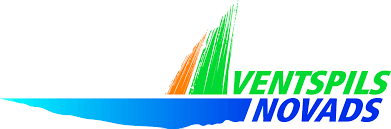   S A C E N S Ī B U  P R O G R A M M A	25.05.2024.								Piltenes stadions11.00  	110 m/b – U20 Jaunieši11.10  	100 m/b – U18  Jaunietes11.20  	100 m – U18 Jaunieši11.30  	100 m – U18 Jaunietes11.45	100 m FINĀLS U18 Jaunieši 11.50	100 m FINĀLS U18 Jaunietes 11.10	Tāllēkšana – U20 Jaunietes12.00	Tāllēkšana – U18 Jaunietes12.30 	Diska mešana – U18 Jaunietes/ Jaunieši13.20 	Šķēpa mešana – U18, U20 Jaunieši 12.30	Augstlēkšana – U18, U20 Jaunieši 13.20	Augstlēkšana – U18 Jaunietes12.20  	1500 m – U18 U20 Jaunieši 12.40  	800 m – U18  Jaunietes 12.50  	400 m – U18  Jaunieši 13.00  	400 m – U20  Jaunieši 13.20  	400 m/b – U20  Jaunietes 13.30  	400 m/b – U18  Jaunieši 13.35  	400 m/b – U20  Jaunieši13.50	Apbalvošana